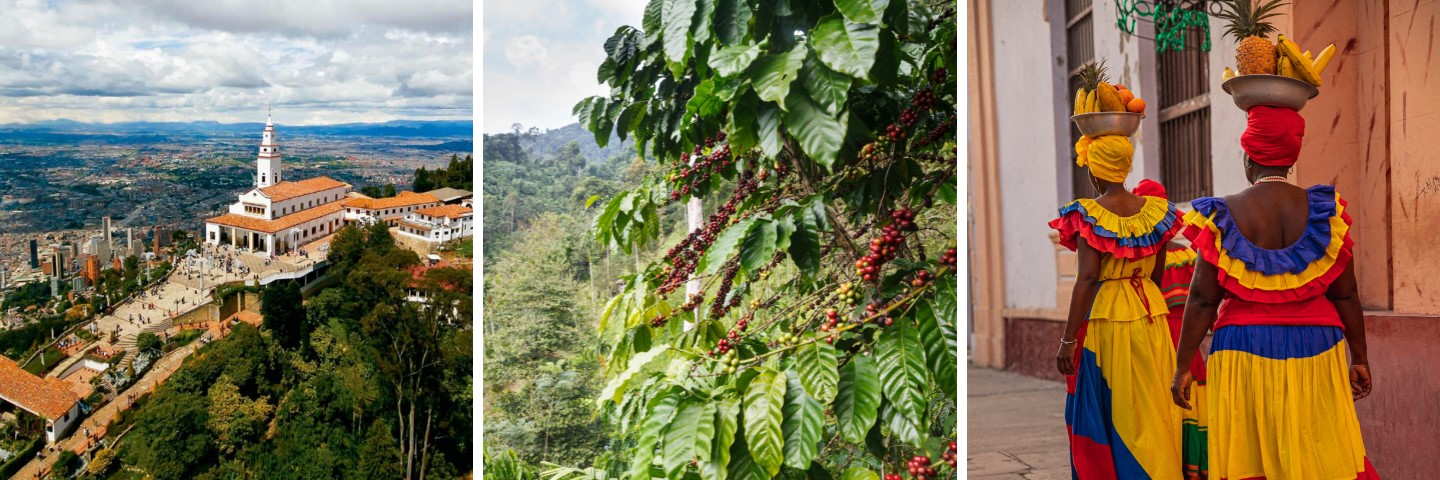 ITINERARIO DE VIAJE:Día 1   BogotáRecepción en el aeropuerto El Dorado (BOG) y traslado al hotel elegido. Tarde libre.Nota: Las tarifas están contempladas para traslados diurnos, de ser nocturnos se aplica un suplemento. El horario nocturno aplica para los vuelos arribando/saliendo entre las 19:30 y las 06:00hrs.Día 2    Bogotá (visita de ciudad, Museo del Oro & Monserrate)  Desayuno. Recorrido iniciando en el hotel de alojamiento con un panorámico por la zona, hasta llegar al Museo del Oro para apreciar sus más de 53.000 piezas precolombinas de orfebrería, el cual está situado en La Candelaria; centro histórico y cultural de Bogotá. Continúa con visita a un centro artesanal para compras, para posteriormente dar un paseo por la Plaza de Bolívar, la principal plaza de Bogotá y de Colombia, donde se encuentran el Palacio Presidencial y los entes administrativos nacionales. El tour continúa con una caminata por el sector y ascenso en teleférico o funicular al Cerro Monserrate, símbolo de la ciudad que alberga el Santuario del Señor Caído y desde donde se tiene una impresionante panorámica. Nota: No opera el ascenso a Monserrate los domingos debido a la gran congestión de peregrinos. Miércoles a viernes se recoge pasajeros en los hoteles aproximadamente a las 08:30hrs, sábados y domingos se recoge pasajeros en los hoteles a las 08:00hrs. Este tour no opera 24, 25 y 31 de diciembre, el 1 de enero, jueves y viernes Santo y días de elecciones y actos oficiales. Los días lunes por cierre del Museo del Oro, se visita el Museo de Botero.Día 3   Bogotá – Armenia / Pereira  Desayuno. Traslado al aeropuerto El Dorado (BOG) para tomar vuelo a Armenia en el Paisaje Cultural Cafetero. Recepción en el aeropuerto El Edén (AXM) / Metacaña (PEI) y traslado al hotel elegido. Tarde libre.Día 4   Armenia / Pereira – Finca de café (proceso del café en finca cafetera)Desayuno. Se comienza el tour en compañía de un experto local donde se realiza la introducción al proceso del café, posteriormente recorrido interactivo por los cafetales, visita al beneficiadero, trilla, tostión y empacado del café. De vuelta a la casa principal donde se tendrá cata de café y demostración de barismo, acá se puede disfrutar del café de manera ilimitada. A la hora acordada, asistencia y traslado al lugar de origen. Nota: Los pasajeros que se hospeden en casa San Carlos Lodge, tomarán el recorrido por la Finca del café y los pasajeros que se hospeden en Bosque del Saman, tomarán el recorrido en la Hacienda la Morelia en el Quindío.Día 5   Armenia / Pereira – Cartagena Desayuno. A la hora indicada traslado al aeropuerto El Edén (AXM) / Metacaña (PEI) para tomar vuelo con destino a la ciudad de Cartagena. Recepción en aeropuerto Rafael Núñez (CTG) y traslado al hotel elegido. Tarde libre.Note: Las tarifas están contempladas para traslados diurnos, de ser nocturnos se aplica un suplemento. El horario nocturno aplica para los vuelos arribando/saliendo entre las 19:30 y las 06:00hrs.Día 6   Cartagena (visita de Ciudad con Castillo San Felipe)Desayuno. Recorrido por los principales puntos de interés turístico como la bahía de Cartagena donde el contraste entre la arquitectura republicana y los modernos edificios te asombrará. Llegaremos a una de las joyas de la ciudad: el Castillo o fuerte de San Felipe de Barajas, construido por los españoles, para defenderse de los piratas y posteriormente, de los ingleses, en el siglo XVII. Continuaremos con una breve caminata por el centro histórico de esta hermosa ciudad. Regreso al hotel, resto del día libre y alojamiento. Día 7   Cartagena (día de Playa en Isla del Encanto)Desayuno. Tour Isla del Encanto en las Islas del Rosario. Encantador archipiélago que consta de unas 28 islas, el trayecto en lancha dura un poco menos de una hora, allí encontrarás playas de arena blanca y aguas cristalinas en las que además podrás explorar la maravillosa vida marina del mar Caribe. Incluye:  almuerzo tipo buffet con una selección variada de platos entre carne, pollo, pescado, verduras frías o calientes, arroz de coco o blanco, pasta, patacones, fruta de estación, acompañado de un dulce típico de la región. Nota: Los pasajeros deben estar en el muelle a más tardar a las 08:00hrs. Traslado hotel – muelle – hotel será por cuenta de los pasajeros. No incluye impuesto de muelle, valor aproximado USD 10 por persona para directo en efectivo.Día 8   Cartagena Desayuno. A la hora indicada traslado desde el hotel al aeropuerto de Cartagena para tomar vuelo a tu ciudad de origen.Nota: Las tarifas están contempladas para traslados diurnos, de ser nocturnos se aplica un suplemento. El horario nocturno aplica para los vuelos arribando/saliendo entre las 19:30 y las 06:00hrs.FIN DE LOS SERVICIOS.HOTELES PREVISTOS O SIMILARES:Nota: Hoteles indicados son previstos o similares de acuerdo con cada categoría, en caso no se encuentre disponible alguno de los mencionados se confirmará otro de misma categoría.PRECIO POR PERSONA EN USD:Notas: Se permite 1 menor compartiendo habitación con 2 adultos en la misma habitación, con las camas disponibles. La acomodación triple está sujeta a disponibilidad, debido a que no todos los hoteles la manejan. Las habitaciones dobles (DBL) con 2 camas twin podrán tener suplemento de tarifa de acuerdo con la configuración y disponibilidad de cada hotel.*PVS: Tarifa Para Pasajero Viajando Solo, los servicios de tour y traslados continúan siendo en servicio compartido.Tarifas a reconfirmar en fechas o periodos especiales (semana santa, mitad de año, semana de receso, navidad, año nuevo, feriados y eventos especiales en Colombia)Para tarifa de noches pre o post, favor de consultar con nuestros asesoresEL PRECIO INCLUYE: Traslados aeropuerto – hotel – aeropuerto en servicio regular diurno02 noches de alojamiento en Bogotá02 noches de alojamiento Armenia / Pereira 03 noches de alojamiento en Cartagena07 desayunos tipo buffetVisita de ciudad en Bogotá con Museo de Oro y Monserrate en servicio regular  Proceso del Café en finca cafetera en el destino local de su alojamientoVisita de ciudad en Cartagena con Castillo San Felipe en servicio regular Visita a la Isla del Encanto con almuerzo tipo buffet en servicio regular Seguro de viaje con cobertura COVIDAsistencia en español las 24hrs	EL PRECIO NO INCLUYE: Boleto de avión México – Bogotá – Armenia/Pereira – Cartagena – MéxicoGastos personales En Cartagena no incluye traslado hotel – muelle – hotel. El impuesto del muelle (valor aproximado USD 10.00 por persona para directo en efectivo). Ningún servicio no especificado Propinas para maleteros, trasladistas, guía y meserosImpuestos que ingresen a regir por ley del Gobierno de Colombia a partir del 01 enero 2024SUPLEMENTOS/SERVICIOS ADICIONALES POR PERSONA EN USD: Nota: Aplica recargo para traslado hotel - muelle de pasajeros alojados en las zonas de Castillo Grande, El Espinal, Mamonal, Manzanillo y Barú.NOTAS IMPORTANTES:Tarifas expresadas en dólares americanos pagaderos en moneda nacional al tipo de cambio del día de su pago indicado por Tourmundial, sujetas a cambios sin previo aviso y a disponibilidad al momento de reservar.Tarifas a reconfirmar en fechas o periodos especiales (semana santa, mitad de año, semana de receso, navidad, año nuevo, feriados y eventos especiales en Colombia).Aplica tarifa especial para pasajeros viajando solos, aplica la tarifa PVS*, los servicios de tour y traslados continúan siendo en servicio compartido.Opera con un mínimo de 2 personas.Tarifa de menor aplica para niños menores de 10 años, máximo 1 menor compartiendo la misma habitación con 2 adultos.Si los dos padres viajan en compañía de menores deberán presentar certificado de nacimiento e identificación con foto del menor, en caso de que venga un padre, familiar o tutor acompañando el niño deberá presentar un consentimiento notariado de ambos Padres.Es responsabilidad del pasajero proveerse de los pasaportes o documentos de migración requeridos por las autoridades de los Estados Unidos Mexicanos y de los países de destino o de tránsito, tales como visas, permisos sanitarios, permisos notariados para menores viajando solos o con un tutor, etc. Tourmundial brindará asesoría y apoyo para le gestión de todos los documentos necesarios.Vigencia de pasaporte deberá tener mínimo seis meses a partir de la fecha del inicio de su viaje.Los horarios de registro de entrada (check-in) y salida (check-out) de los hoteles están sujetos a las formalidades de cada hotel, pudiendo tener los siguientes horarios: check-in 15:00hrs y check-out 12:00hrs. En caso de que la llegada fuese antes del horario establecido, existe la posibilidad de que la habitación no sea facilitada hasta el horario correspondiente. Si su avión regresa por la tarde, el hotel podrá mantener sus pertenencias.Las habitaciones triples están sujetas a disponibilidad de los hoteles y usualmente se ofrecen con un sofá cama sencilla adicional. En algunos casos los hoteles permiten acomodación triple en una misma habitación compartiendo camas. Las habitaciones dobles (DBL) con 2 camas twin, podrán tener suplemento en caso de solicitar otra configuración de habitación o que no esté disponibles las preestablecidas para este programa.El orden de los servicios previstos mencionados en este itinerario podría modificarse en función de la disponibilidad terrestre o condiciones climáticas del lugar, pero siempre serán dadas conforme fueron adquiridas.Los servicios de traslados y excursiones son otorgados como servicios regulares, estos servicios están sujetos a horarios preestablecidos y se brindan junto a otros pasajeros. Consulte los precios en servicio privado.Para los traslados de salida el horario nocturno aplica para vuelos arribando/saliendo entre las 19:30 y las 06:00hrs.En los traslados el pasajero tiene derecho a una maleta por persona, en caso de sobrepasar este número mínimo de maletas y se deba contratar un transporte aparte para el equipaje, el costo incurrido correrá por cuenta del pasajero.AVISO DE PRIVACIDAD:En cumplimiento por lo dispuesto en el artículo 15 de la Ley Federal de Protección de datos Personales en Posesión de los Particulares (LFPDPPP), le informamos que  sus datos personales que llegase a proporcionar de manera libre y voluntaria a través de este o cualquier otro medio estarán sujetos a las disposiciones del Aviso de Privacidad de TourMundial el cual puede ser consultado en el sitio web: www.tourmundial.mx	VIGENCIA DEL 10 DE ENERO AL 10 DE DICIEMBRE DE 2024SE REQUIERE PREPAGO DE SERVICIOS El presente documento es de carácter informativo, más no una confirmación.BOGOTÁ, CAFÉ & PLAYA Visitando:	Bogotá – Armenia / Pereira – CartagenaSalidas:		Diarias del 10 de enero al 10 de diciembre de 2024                            **Opera mínimo con 2 persona viajando juntas,                             *PVS, para Pasajero Viajando Solo, consultar suplementosDuración:	08 días / 07 noches Alimentos:	07 desayunos y 01 almuerzoCATEGORÍABOGOTÁARMENIA / PEREIRACARTAGENAPrimeraBest Western Plus 93 Park Bosques Del SamanDann CartagenaSuperiorCasa Dann Carlton BogotáCasa San Carlos Lodge Estelar Cartagena de Indias  SALIDAS: DIARIASCATEGORÍASENCILLADOBLETRIPLEMENOR 02 -10 AÑOS*PVS10/01/24 - 14/03/24
01/04/24 - 10/12/24PrimeraUSD 1,444USD 998USD 938USD 607USD 1,76610/01/24 - 14/03/24
01/04/24 - 24/09/24
15/10/24 - 10/12/24SuperiorUSD 2,155USD 1,379USD 1,191USD 694USD 2,52204/10/24 - 14/10/24SuperiorUSD 2,368USD 1,484USD 1,455USD 694USD 2,734SUPLEMENTO / SERVICIOS OPCIONALES1 PAX2 PAX3 PAXMENORES 02 - 10 AÑOSTraslado de retorno: Muelle de La Bodeguita – hotel después del tour a las Islas del RosarioUSD 28USD 15USD 17USD 17Suplemento traslado nocturno: para vuelos arribando/saliendo entre las 19:30 y las 06:00hrs – One Way (un solo tramo)USD 74USD 38USD 25USD 25POLÍTICAS DE CANCELACIÓNEntre 33 y 19 días antes de la fecha de salida del pasajero 50% del total de la reservación.Entre 18 y 12 días antes de la fecha de salida del pasajero 75% del total de la reservación.11 días antes de la fecha de salida del pasajero, 100% del total de la reservación.NO SHOW 100% del total de la reservación.